Приложение 2. Примерная форма заявления поступающего на ДПП От Проживающего(ей) по адресу:________________________________________________________________________________________________________________________________________________________Контактные телефоны:                                                                          e-mail__________________________	ЗАЯВЛЕНИЕПрошу зачислить меня в число слушателей Института дополнительного образования ДГУ по дополнительной профессиональной программе повышения квалификации ______________________, ____________________________________________________________________________________________, реализуемой в рамках мероприятия «Обучение граждан по программам непрерывного образования в образовательных организациях, реализующих дополнительные образовательные программы и программы профессионального обучения» федерального проекта «Новые возможности для каждого» национального проекта «Образование» в 2020 году. О себе сообщаю следующее: окончил(а): образовательное учреждение среднего профессионального образования ; образовательное учреждение высшего образования .Диплом : Серия ________№       ______________   	 Дата выдачи _________________«_____» ______________2020 г.               ______________/ ________________                                                                                                                     (подпись)                   (Фамилия И.О.)Согласие обучающегося на обработку персональных данных, передачу его персональных данных третьей стороне Я даю согласие предоставить (и предоставлять в дальнейшем в случае изменения) для дальнейшей обработки в  ДГУ свои достоверные и документированные персональные данные:Фамилия, имя, отчество;Данные паспорта;Адрес места жительства (регистрации и фактический), телефон;Сведения о профессиональном образовании;Сведения о месте учебы;Место работы, должность, стаж работы.Я согласен(-а), что мои персональные данные будут использованы в целях, связанных с моим обучением, учётом и оценкой объёма и качества обучения в ДГУ, на весь период обучения, а также на установленный период хранения в архиве документов, содержащих персональные данные обучающегося.Я ознакомлен(-а), что обработка персональных данных включает в себя: получение, использование, накопление, обновление, передачу, хранение, обезличивание, блокирование, уничтожение. Я предупрежден(-а), что имею бесплатный доступ к моим персональным данным и право на полную информацию об их содержании. Я заявляю, что использование и распространение информации, касающейся моей частной жизни, не должно осуществляться без моего письменного согласия.Я согласен(-а) со следующими действиями с моими персональными данными:Обработка моих персональных данных, защищённых в установленном порядке, с использованием средств автоматизации.Обработка моих персональных данных, защищённых в установленном порядке, без использования средств автоматизации.Данное согласие может быть отозвано полностью или частично по моей инициативе на основании личного письменного заявления, в т.ч. и в случае ставших мне известными фактов нарушения моих прав при обработке персональных данных.«____»  _____________ 20___ г.                /_____________/ _____________________                                                                                                                подпись                        Фамилия И.О.Технический секретарь приемной комиссии __________________________________           ____________ Ф.И.О.    	              	(подпись)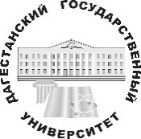 Ректору Дагестанского государственного университета профессору Рабаданову М.Х.Фамилия      	Имя              	Отчество      	Дата рождения      	Место рождения ____________________________пол  муж./ жен. Гражданство     	Документ, удостоверяющий личность:      	Серия  	  №                   ________	Когда и кем выдан: ________________________________________________________________________